Sabato 21 Ottobre 2017*/**/***/**** ricognizione unicaIl comitato organizzatore NON RISPONDE di eventuali furti e/o danni subiti nei parcheggi o nelle scuderie. ! PARCHEGGI E SCUDERIE NON CUSTODITI !PALASTURLA- INDOOR-AL.CLE- INDOOR-MAGGIORE- OUTDOOR-Inizio ore   7.306 mistaA seguireC 135 mistaA seguireC 140 fasi c.Inizio ore 10.005 anni *A seguire4 anni *Circa ore 13.30C 130 tempo **A seguireC 125 tempo **Inizio ore 15.00B90 prec.***A seguireB100 fasi c. ***A seguireB110 fasi c. ***Circa ore 17.00C 120 fasi c. ****A seguireC 115 fasi c. ****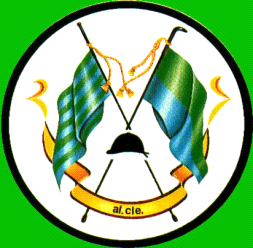 